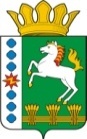 КОНТРОЛЬНО-СЧЕТНЫЙ ОРГАН ШАРЫПОВСКОГО РАЙОНАКрасноярского краяЗаключениена проект Постановления администрации Ивановского сельсовета «О внесении изменений в Постановление администрации Ивановского сельсовета от 29.10.2013 № 85 «Об утверждении муниципальной программы Ивановского  сельсовета «Муниципальное управление» 06 декабря  2016 год 							          № 150Настоящее экспертное заключение подготовлено Контрольно – счетным органом Шарыповского района на основании ст. 157 Бюджетного  кодекса Российской Федерации, ст. 9 Федерального закона от 07.02.2011 № 6-ФЗ «Об общих принципах организации и деятельности контрольно – счетных органов субъектов Российской Федерации и муниципальных образований», ст. 5 Решения Шарыповского районного Совета депутатов от 20.09.2012 № 31/289р «О внесении изменений и дополнений в Решение Шарыповского районного Совета депутатов от 21.06.2012 № 28/272р «О создании Контрольно – счетного органа Шарыповского района» (в ред. от 20.03.2014 № 46/536р, от 25.09.2014 № 51/573р, от 26.02.2015 № 56/671р), Соглашения от 01.01.2015 «О передаче Контрольно-счетному органу Шарыповского района полномочий Контрольно-счетного органа Ивановского  сельсовета по осуществлению внешнего муниципального финансового контроля».          Представленный на экспертизу проект Постановления администрации Ивановского сельсовета «О внесении изменений в Постановление администрации Ивановского сельсовета от 29.10.2013 № 85 «Об утверждении муниципальной программы Ивановского сельсовета «Муниципальное управление» направлен в Контрольно – счетный орган Шарыповского района 01 декабря 2016 года, разработчиком данного проекта Постановления является администрация Ивановского сельсовета Шарыповского района. Основанием для разработки муниципальной программы являются:- статья 179 Бюджетного кодекса Российской Федерации;- Постановление администрации Ивановского сельсовета от 25.07.2013 № 65 «Об утверждении Порядка принятия решений о разработке  муниципальных программ Ивановского сельсовета, их формировании и реализации»;- распоряжение администрации Ивановского сельсовета от 31.07.2013  № 10 «Об утверждении перечня муниципальных программ Ивановского  сельсовета» (от 13.08.2014 № 23).Ответственный исполнитель муниципальной программы администрация Ивановского сельсовета.Соисполнители муниципальной программы отсутствуют.Подпрограммами муниципальной программы являются:«Управление муниципальным имуществом и  земельными ресурсами».«Управление муниципальными финансами».«Обеспечения документами территориального планирования».«Повышение энергетической эффективности и сокращение энергетических издержек в бюджетном секторе».«Обеспечение реализации муниципальной программы».Целью муниципальной программы является создание условий для эффективного, ответственного и прозрачного муниципального управления в рамках выполнения установленных функций и полномочий.Мероприятие проведено 06 декабря  2016 года.В ходе подготовки заключения Контрольно – счетным органом Шарыповского района были проанализированы следующие материалы:- проект Постановления администрации Ивановского сельсовета «О внесении изменений в постановление администрации Ивановского  сельсовета от 29.10.2013 № 85 «Об утверждении муниципальной программы Ивановского сельсовета «Муниципальное управление»;- паспорт муниципальной программы Ивановского  сельсовета «Муниципальное управление».Приоритеты  и цели государственной политики определены в соответствии с Концепцией долгосрочного социально – экономического развития Российской Федерации на период до 2020 года, утвержденной распоряжением Правительства Российской Федерации от 17.11.2008 № 1662-р.Поставленные цели и задачи муниципальной программы соответствуют социально – экономическим приоритетам администрации Ивановского сельсовета.Муниципальная программа реализуется в рамках подпрограмм и не содержит отдельных мероприятий. Планируемое финансирование программных мероприятий составляет на общую сумму   16 922 485,24  руб., в том числе: 									(руб.)В результате реализации муниципальной программы к 2019 году планируется достигнуть следующих показателей:- уровень исполнения расходов за счет собственных средств бюджета поселения (без учета межбюджетных трансфертов из краевого бюджета, имеющих целевое назначение) составит не менее 95,0%;- доля расходов бюджета поселения, формируемых в рамках муниципальных программ, в общем объеме расходов бюджета поселения составит не менее 96,0%.На реализацию подпрограммы 1 «Управление муниципальным имуществом и  земельными ресурсами» планируется финансирование мероприятий подпрограммы за счет средств бюджета поселения в сумме 246 474,24  руб., в том числе:- 2014 год в сумме 65 071,64 руб.;- 2015 гол в сумме 103 402,60 руб.;- 2016 год в сумме 27 600,00 руб.;- 2017 год в сумме 16 800,00 руб.;- 2018 год в сумме 16 800,00 руб.;- 2019 год в сумме 16 800,00 руб.Ежегодный объем межбюджетных трансфертов, необходимых для осуществления передаваемых полномочий, определяется в соответствии с Порядком определения объема межбюджетных трансфертов, предоставляемых из бюджета  поселения в бюджет муниципального района на финансирование исполнения переданных полномочий и утверждается Решением Ивановского сельского Совета депутатов на очередной финансовый год и плановый период.Подпрограмма 1 подготовлена в соответствии с Уставом Ивановского сельсовета, Решением Ивановского сельского Совета депутатов от 06.11.2012 № 52 «Об утверждении Положения о порядке управления и распоряжения муниципальной собственностью» и  Решением Ивановского сельского Совета депутатов «Об утверждении Положения об учете муниципального имущества и ведении реестра муниципального имущества».Управление муниципальной собственностью поселения, в том числе и земельными ресурсами, является неотъемлемой частью деятельности администрации сельсовета по решению экономических  и социальных задач, созданию эффективной конкурентной экономики, оздоровлению и укреплению финансовой системы, обеспечивающей высокий уровень и качество жизни населения сельсовета.Реализация мероприятий подпрограммы 1 позволит к 2019 году:- увеличить поступление доходов в бюджет поселения за счет эффективного управления и распоряжения муниципальным имуществом не менее 20%;- увеличить долю проинвентаризированных объектов муниципального имущества по отношению к общему количеству объектов муниципального имущества до 100%;- увеличить поступления в бюджет поселения доходов от управления и распоряжения земельными ресурсами (налогооблагаемая база и доходы бюджета поселения от неналоговых платежей за землю) не менее 65%;- увеличить долю земельных участков, устранивших нарушение земельного законодательства в результате проведения муниципального земельного контроля до 78%.На реализацию подпрограммы 2 «Управление муниципальными финансами» планируется финансирование мероприятий подпрограммы на общую сумму   0,00 руб., в том числе:- 2014 год в сумме 0,00 руб.;- 2015 год в сумме 0,00 руб.;- 2016 год в сумме 0,00 руб.;- 2017 год в сумме 0,00 руб.;- 2018 год в сумме 0,00 руб.;- 2019 год в сумме 0,00 руб.Цель подпрограммы – создание условий для эффективного, ответственного и прозрачного управления финансовыми ресурсами в рамках выполнения установленных функций и полномочий, а также повышения эффективности расходов бюджета поселения.Задача подпрограммы – повышение качества планирования и управления муниципальными финансами, развитие программно – целевого принципа формирования бюджета, укрепление доходной базы бюджета поселения.Подпрограмма 2 разработана в соответствии с:-  Бюджетным кодексом РФ;-  Федеральным законом от 07.05.2013 № 104-ФЗ «О внесении изменений в Бюджетный кодекс РФ  и отдельные законодательные акты РФ в связи с совершенствованием бюджетного процесса»;- Федеральным законом от 06.10.2003 № 131-ФЗ «Об общих принципах организации местного самоуправления в Российской Федерации»;- Положением о бюджетном процессе в Ивановском сельсовете, утвержденным Решением Ивановского сельского Совета депутатов от 30.09.2013 № 34;- распоряжением администрации Ивановского сельсовета от 31.07.2013 № 10 «Об утверждении Перечня муниципальных программ Ивановского сельсовета».Администрация сельсовета в пределах своей компетенции обеспечивает и создает условия для рационального и эффективного использования бюджетных средств при осуществлении бюджетного процесса в Ивановском сельсовете, который заключается в деятельности органов местного самоуправления по составлению и рассмотрению проекта бюджета, утверждению и исполнению бюджета, контроля за его исполнением, осуществлению бюджетного учета, составлению, рассмотрению и утверждению бюджетной отчетности. На реализацию подпрограммы 3 «Обеспечение документами территориального планирования» планируется финансирование мероприятий подпрограммы за счет средств бюджета поселения в  сумме 92 475,00 руб., в том числе:- 2014 год в сумме 48 011,00 руб.;- 2015 год в сумме 44 464,00 руб.;- 2016 год в сумме 0,00 руб.;- 2017 год в сумме 0,00 руб.;- 2018 год в сумме 0,00 руб.Целью подпрограммы 3 является обеспечение устойчивого развития территории сельсовета, развития инженерной, транспортной и социальной инфраструктуры и создание условий для развития массового строительства жилья экономического класса, в том числе малоэтажного, в совокупности – рациональное и эффективное использование территории сельсовета.Задача подпрограммы – обеспечение документами территориального планирования территории сельсовета.Реализация мероприятий подпрограммы 3 позволит:- обеспечить документами территориального планирования Ивановского сельсовета;- увеличить долю территории поселения, обеспеченной документами территориального планирования до 100%.Ежегодный объем межбюджетных трансфертов, необходимых для осуществления передаваемых полномочий, определяется в соответствии с Порядком определения объема межбюджетных трансфертов, предоставляемых из бюджета поселения в бюджет муниципального района на финансовое обеспечение исполнения переданных полномочий и утверждается Решением Ивановского сельского Совета депутатов на очередной финансовый год и плановый период. На реализацию подпрограммы 4 «Повышение энергетической эффективности и сокращение энергетических издержек в бюджетном секторе» планируется финансирование мероприятий подпрограммы за счет средств бюджета поселения в сумме 0,00 руб., в том числе:- 2014 год в сумме 0,00 руб.;- 2015 год в сумме 0,00 руб.;- 2016 год в сумме 0,00 руб.;- 2017 год в сумме 0,00 руб.;- 2018 год в сумме 0,00 руб.;- 2019 год в сумме 0,00 руб.Целью подпрограммы является формирование целостной и эффективной системы управления энергосбережением и повышением энергетической эффективности.Экономический эффект от реализации подпрограммных мероприятий будет выражен в экономии к 2018 году энергоресурсов:- электрической энергии – 13,90%;- тепловой энергии – 14,90%;- воды – 12,30%.На протяжении периода действия подпрограммы будет производиться обучение персонала для организации работ по проведению энергосберегающих мероприятий, что улучшит профессиональные навыки  работников муниципальных учреждений.В результате реализации подпрограммы на территории поселения планируется создать предпосылки улучшения качества обеспечения населения энергоресурсами, что будет способствовать повышению качества жизни населения. На реализацию подпрограммы 5 «Обеспечение реализации муниципальной программы» планируется финансирование мероприятий подпрограммы в сумме 16 583 536,00   руб., в том числе:										(руб.)Система управления реализацией подпрограммы определяется:- Федеральным законом от 06.10.2003 № 131-ФЗ «Об общих принципах организации местного самоуправления в Российской Федерации»;- Федеральным законом от 28.03.1998 № 53-ФЗ «О воинской обязанности и военной службе»;- Законом края от 23.04.2009 № 8-3170 «О наделении органов местного самоуправления муниципальных образований края государственными полномочиями по созданию и обеспечению деятельности административных комиссий». Целью подпрограммы является создание условий для выполнения вопросов местного значения поселения  и отдельных государственных полномочий.Задачи подпрограммы:- обеспечение деятельности аппарата администрации;- осуществление первичного воинского учета;- обеспечение деятельности административных комиссий. Реализация мероприятий подпрограммы позволит повысить эффективность управления бюджетными средствами и использования муниципального имущества в части вопросов реализации  программы, совершенствование системы оплаты труда, повышение качества межведомственного и межуправленческого взаимодействия. При проверке правильности планирования и составления проекта Постановления  нарушений не установлено.На основании выше изложенного Контрольно – счетный орган Шарыповского района предлагает администрации Ивановского сельсовета принять проект Постановления администрации Ивановского сельсовета «О внесении изменений в постановление администрации Ивановского сельсовета от 29.10.2013 № 85 «Об утверждении муниципальной программы Ивановского  сельсовета «Муниципальное управление».Председатель Контрольно – счетного органа						Г.В. СавчукАудиторКонтрольно – счетного органа						И.В. Шмидтфедерального бюджетакраевой бюджетбюджет поселенийитого2014 год99 400,005 146,003 021 045,643 125 591,642015 год93 495,0010 352,003 040 093,603 143 940,602016 год105 690,006 695,002 586 968,002 699 353,002017 год103 800,005 400,002 611 200,002 720 400,002018 год0,005 400,002 611 200,002 616 600,002019 год0,005 400,002 611 200,002 616 600,00итого402 385,0038 393,0016 481 707,2416 922 485,24федерального бюджетакраевой бюджетбюджет поселенийитого2014 год99 400,005 146,002 907 963,003 012 509,002015 год93 495,0010 352,002 892 227,002 996 074,002016 год105 690,006 695,002 559 368,002 671 753,002017 год103 800,005 400,002 594 400,002 703 600,002018 год0,005 400,002 594 400,002 599 800,002019 год0,005 400,002 594 400,002 599 800,00итого402 385,0038 393,0016 142 758,0016 583 536,00